LABORATORIOQUE MANEJA EL PRODUCTOHOJA DATOS DE SEGURIDAD DE SUSTANCIAS QUIMICAS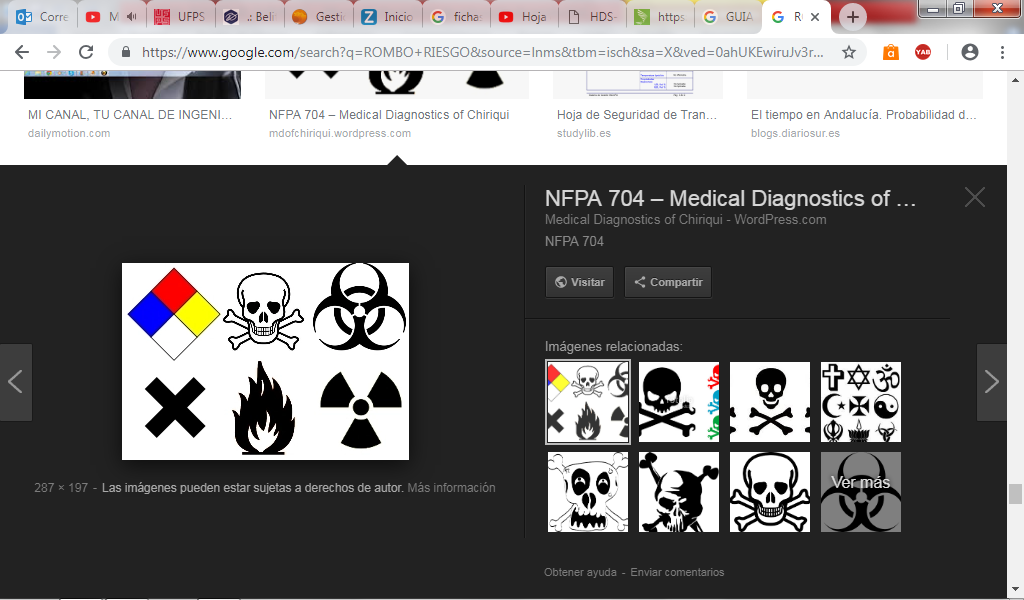 NOMBRE PRODUCTO QUIMICOHOJA DATOS DE SEGURIDAD DE SUSTANCIAS QUIMICASSECCION I.  IDENTIFICACION DE LA SUSTANCIAS Y DATOS GENERALES DE LA EMPRESASSECCION I.  IDENTIFICACION DE LA SUSTANCIAS Y DATOS GENERALES DE LA EMPRESAS1.  Nombre de la sustancia química: 1.  Nombre de la sustancia química: 2.  Uso recomendado y restricciones de la sustancia: 2.  Uso recomendado y restricciones de la sustancia: 3.  Nombre del fabricante o importador: 5. En caso de emergencia comunicarse a:Cisproquim: Bomberos Cúcuta    Bomberos Los Patios Teléfono:      4.  Distribuidor: 5. En caso de emergencia comunicarse a:Cisproquim: Bomberos Cúcuta    Bomberos Los Patios Teléfono:      SECCION II. IDENTIFICACION DE PELIGROSSECCION II. IDENTIFICACION DE PELIGROSPictograma de peligroPalabra de advertencia:        Indicación de peligro: SECCION III. IINFORMACION DE LA SUSTANCIA QUIMICASECCION III. IINFORMACION DE LA SUSTANCIA QUIMICASECCION III. IINFORMACION DE LA SUSTANCIA QUIMICA1. Nombre químico: Fórmula: 2. Nombre comercial: 2. Nombre comercial: 3. Porcentaje y nombre de los componentes:4. Sinónimos: 4. Sinónimos: 3. Porcentaje y nombre de los componentes:5. No. CAS:     6. No. ONU:     7. Impurezas y aditivos estabilizadores: 7. Impurezas y aditivos estabilizadores: 7. Impurezas y aditivos estabilizadores: SECCION IV. PRIMEROS AUXILIOSSECCION IV. PRIMEROS AUXILIOS1. Vía de contacto2. Primeros auxiliosOral Cutáneo Ocular Respiratorio Efectos por exposición aguda: Efectos por exposición aguda: Efectos por exposición crónica: Efectos por exposición crónica: Indicaciones médicas: Indicaciones médicas: IMPORTANTE: IMPORTANTE: SECCION V. MEDIDAS CONTRA INCENDIOS1. Medida de extinción:   Especifique otros: 2. Productos tóxicos de la combustión: 3. Equipo de protección personal: 4. Condiciones que conducen a otro riesgo especial: 5. Procedimientos y precauciones especiales durante el combate de incendios: SECCION VI. MEDIDAS EN CASO DE DERRAME O FUGA ACCIDENTAL1. Procedimiento y precauciones especiales: 2. Equipo de protección: 3. Precauciones relativas hacia el medio ambiente: 4. Métodos y materiales para la contención: SECCION VII. MANEJO Y ALMACENAMIENTOSECCION VII. MANEJO Y ALMACENAMIENTOSECCION VII. MANEJO Y ALMACENAMIENTO1. Precauciones para garantizar un manejo seguro: 1. Precauciones para garantizar un manejo seguro: 1. Precauciones para garantizar un manejo seguro: 2. Condiciones de almacenamiento seguro: 2. Condiciones de almacenamiento seguro: 2. Condiciones de almacenamiento seguro: SECCION VIII. CONTROL DE EXPOSICION Y PROTECCION PERSONALSECCION VIII. CONTROL DE EXPOSICION Y PROTECCION PERSONALSECCION VIII. CONTROL DE EXPOSICION Y PROTECCION PERSONAL1. Peligro específico: 3. Equipo de protección personal:OTRO: 4. Pictograma EPP:2. Salud:3. Equipo de protección personal:OTRO: 4. Pictograma EPP:5. Inflamabilidad: 7. Control térmico: 4. Pictograma EPP:6. Reactividad: 7. Control térmico: 4. Pictograma EPP:SECCION IX. PROPIEDADES FISICAS Y QUIMICASSECCION IX. PROPIEDADES FISICAS Y QUIMICASSECCION IX. PROPIEDADES FISICAS Y QUIMICAS1. Estado físico, color y olor: 2. Umbral de olor: 2. Umbral de olor: 3. pH (20 g/L 20°C): 4. Temperatura de fusión: 4. Temperatura de fusión: 5. Masa molar: 6. Temperatura de ebullición: 6. Temperatura de ebullición: 7. Temperatura de inflamación: 8. Velocidad de evaporación (butil-acetato =1): 8. Velocidad de evaporación (butil-acetato =1): 9. Porciento de volatilidad: 10. Presión de vapor (27°C): 10. Presión de vapor (27°C): 11. Densidad de vapor: (aire=1): 12. Densidad relativa (20°C): 12. Densidad relativa (20°C): 13. Solubilidad de agua (21°C): 14. Coeficiente de partición n-octanol/agua: 14. Coeficiente de partición n-octanol/agua: 15. Temperatura de auto ignición: 16. Temperatura de descomposición: 16. Temperatura de descomposición: 17. Viscosidad (25°): 18. Otros datos relevantes: 18. Otros datos relevantes: 19. Límites de inflamabilidad: Inferior:        Superior:      SECCION X. ESTABILIDAD Y REACTIVIDADSECCION X. ESTABILIDAD Y REACTIVIDAD1. Sustancia: Estable     Inestable: 2. Polimerización peligrosa: Puede ocurrir:  No puede ocurrir: 3: Incompatibilidad (sustancias a evitar): 3: Incompatibilidad (sustancias a evitar): 4. Productos peligrosos de la descomposición: 4. Productos peligrosos de la descomposición: 5. Condiciones a evitar: 5. Condiciones a evitar: SECCION XI. INFORMACION TOXICOLOGICASECCION XI. INFORMACION TOXICOLOGICASECCION XI. INFORMACION TOXICOLOGICA1. Vía2. Síntoma3. Corrosión / IrritaciónCutáneaOcularOralRespiratoria 4. Sustancia química considerada como:     Carcinogénica:       Mutagénica:       Teratogénica: 4. Sustancia química considerada como:     Carcinogénica:       Mutagénica:       Teratogénica: 4. Sustancia química considerada como:     Carcinogénica:       Mutagénica:       Teratogénica: 5. Otros riesgos o efectos a la salud: 5. Otros riesgos o efectos a la salud: 5. Otros riesgos o efectos a la salud: SECCION XII. INFORMACION ECOTOXICOLOGICA1. Toxicidad: 2. Persistencia y degradabilidad: 3. Potencial de bioacumulación: 4. Movilidad en el suelo: 5. Otros efectos en el suelo: SECCION XIII. INFORMACION RELATIVA A LA ELIMINACION  DE LOS PRODUCTOSSECCION XIII. INFORMACION RELATIVA A LA ELIMINACION  DE LOS PRODUCTOSMétodo de desechos de desperdicios: Método de desechos de desperdicios: SECCION XIV. INFORMACION DE TRANSPORTESECCION XIV. INFORMACION DE TRANSPORTEPrecauciones especiales: Información del transporte: Etiqueta: No. ONU: No. Identificación de peligro: Nombre de expedición: Numero de guía RE: SECCION XV. INFORMACION REGLAMENTARIASECCION XVI. OTRA INFORMACIONCONTROL DE CAMBIOSCONTROL DE CAMBIOSCONTROL DE CAMBIOSCONTROL DE CAMBIOSVERSIÓNDESCRIPCIÓN DEL CAMBIOFECHARESPONSABLES01Versión Original ingresada al portal institucional.05/03/2019Líder de Calidad02Se actualiza el formato para dejarlo acorde a las condiciones actuales de trabajo, se realizan mejoras de diseño y se implementan controles de contenido para evitar modificaciones involuntarias en la estructura del documento.Modificación Sección 1 – sección V – Sección VIIIAjustes de acuerdo a la NTC 4435Ajustes al encabezado04/06/2021Elaborado por:Victor Johel Bustos (Líder  Gestión de Talento Humano)Daniela Andrea Villamizar Berdugo (Coordinador  SST)Aprobado por:Nelson García (Líder de Calidad)